RomaniaRomaniaRomaniaRomaniaMarch 2027March 2027March 2027March 2027MondayTuesdayWednesdayThursdayFridaySaturdaySunday1234567891011121314Ziua Mamei1516171819202122232425262728293031NOTES: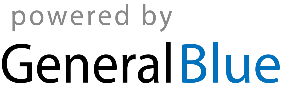 